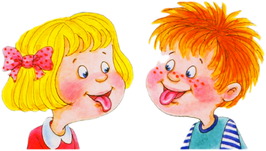 Для чего нужна артикуляционная гимнастика?Общеизвестно, что письмо формируется на основе устной речи, поэтому недостатки устной речи могут привести к плохой успеваемости в школе. 
        Чтобы малыш научился произносить сложные звуки ([с], [з], [ш], [ж], [л], [р]), его губы и язык должны быть сильными и гибкими, долго удерживать необходимое положение, без труда совершать многократные переходы от одного движения к другому. Всему этому поможет научиться артикуляционная гимнастика. Артикуляционная гимнастика - это упражнения для тренировки органов артикуляции (губ, языка, нижней челюсти), необходимые для правильного звукопроизношения.Причины, по которым необходимо заниматься артикуляционной гимнастикой: 
1. Благодаря своевременным занятиям артикуляционной гимнастикой и упражнениями по развитию речевого слуха некоторые дети сами могут научиться говорить чисто и правильно, без помощи специалиста. 

2. Дети со сложными нарушениями звукопроизношения смогут быстрее преодолеть свои речевые дефекты, когда с ними начнёт заниматься логопед: их мышцы будут уже подготовлены. 

3. Артикуляционная гимнастика очень полезна также детям с правильным, но вялым звукопроизношением, про которых говорят, что у них «каша во рту».  Надо помнить, что чёткое произношение звуков является основой при обучении письму на начальном этапе. 

4. Занятия артикуляционной гимнастикой позволят всем - и детям и взрослым - научиться говорить правильно, чётко и красиво. 

Как правильно заниматься артикуляционной гимнастикой? 
Сначала познакомьте ребёнка с основными положениями губ и языка с помощью весёлых историй о Язычке. На этом этапе малыш должен повторять упражнения 2-3 раза. Затем повторяйте с ним все упражнения, используя карточки не менее 5-6 раз, которые помогут быстрее освоить все упражнения, к тому же по ним можно заниматься, не имея под рукой дополнительных книг. 

Не забывайте выполнять задания, направленные на развитие голоса, дыхания и речевого слуха. Это очень важно для правильного звукопроизношения. 

Упражнения на повторение помогут отработать определённые положения органов артикуляции, необходимые для произношения звуков, которые вызывают наибольшие трудности именно у вашего малыша. 

        Рекомендации к проведению упражнений: Сначала упражнения надо выполнять медленно, перед зеркалом, так как ребенку необходим зрительный контроль. После того как малыш немного освоится, зеркало можно убрать. Полезно задавать ребёнку наводящие вопросы. Например: что делают губы? что делает язычок? где он находится (вверху или внизу)? Затем темп упражнений можно увеличить и выполнять их под счёт. Но при этом следите за тем, чтобы упражнения выполнялись точно и плавно, иначе занятия не имеют смысла. Лучше заниматься 2 раза в день (утром и вечером) в течение 5-7 минут, в зависимости от возраста и усидчивости ребёнка. Занимаясь с детьми 3-4-летнего возраста, следите, чтобы они усвоили основные движения. К детям 4-5 лет требования повышаются: движения должны быть всё более чёткими и плавными, без подёргиваний. В 6-7-летнем возрасте дети выполняют упражнения в быстром темпе и умеют удерживать положение языка некоторое время без изменений. Если во время занятий язычок у ребёнка дрожит, слишком напряжён, отклоняется в сторону и малыш не может удержать нужное положение языка даже короткое время, обязательно обратитесь к логопеду. Возможно, понадобятся помощь врача-логопеда и специальный массаж.  Правильное произношение звуков наряду с богатым словарным запасом и грамматически верной, хорошо развитой, связной речью является одним из основных показателей готовности ребёнка к школьному обучению. 